ANITA                                       ANITA.311705@2freemail.com 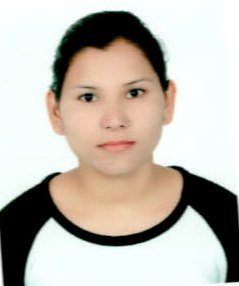 REGISTERED STAFF NURSE - SCRUBOBJECTIVEHealth Care Provider seeking and looking forward to further enhance my experience as a staff nurse and continue to ameliorate my clinical skills and competencies in providing quality and safe health care services.PROFESSIONAL EXPERIENCEManipal Teaching Hospital						(15 June 2014 to 30 June 2016)Manipal Teaching Hospital is a 750 bedded multi-disciplinary teaching hospital in Pokhara, Nepal under Manipal College of Medical Sciences (MCOMS). MCOMS is listed in the 7th edition of WHO world directory of accredited medical schools. The college has received permanent recognition from medical councils of Nepal, Sri Lanka & Mauritius.Circulating Nurse 
Duties and Responsibilities: 
• Greets, receives and identify patient. 
• Verify consent and check if pre-operative checklist has been properly carried out. 
• Obtain initial vital signs and administer medications pre-op. 
• Fixes the gown of the sterile member of the team. 
• Adjust O.T lights. 
• Connects suction tubing. 
• Oversees sterility throughout surgery. 
• Completes and prepare the client record. 
• Monitor client vital signs post operatively.  
Scrub Nurse 
Duties and Responsibilities: 
• Prepare the sterile field. 
• Serves the gown and gloves to the surgeons. 
• Assist in draping the client. 
• Assist the surgeon in any way possible during surgery. 
• Prepares the sutures. 
• Does the sponge, instruments and needle count with the circulating nurse. 
• Carries out doctor's order. 
• Label tissue specimen obtained during operation. EDUCATIONProficiency Certificate Level in Nursing from Pokhara Technical Health Multipurpose Institute Nepal in 2013SSLC from Jana Kalyan Secondary School Myagdi Nepal in 2009CERTIFICATIONRN - Nepal Nursing Council Issued on 10 Mar 2014 and Expiring on 09 Mar 2020Basic Life Support for Health Care Providers- Clinical Training Center University of Sharjah on 01 Oct 2016Data Flow-Primary Source Verification certificate issued on 02 December 2016Assistant Registered Nurse- DHA Eligibility Letter issued on 17-Jan-2017I hereby confirm that the all above mentioned details are true and correct. If any falsehood details will be seen, I am ready to bear any punishment on behalf of it.